Příběh o statečné JuditNež si začneme vyprávět nový příběh, odpovězte na následující otázky o Chanukovém příběhu:Jaké zázraky si v příběhu připomínáme?Byly zázraky pouze Božím zásahem, nebo v nich nějakou roli hrálo lidské rozhodnutí?Jaké poučení pro člověka z příběhu vyplývá?Nyní se podívejte na následující obrázek od slavného malíře Caravaggia a řekněte:Co na obrázku vidíte – jaké jsou na něm postavy, co dělají, jaký je mezi nimi vztah?Co vidíte na obrázku až na druhý pohled?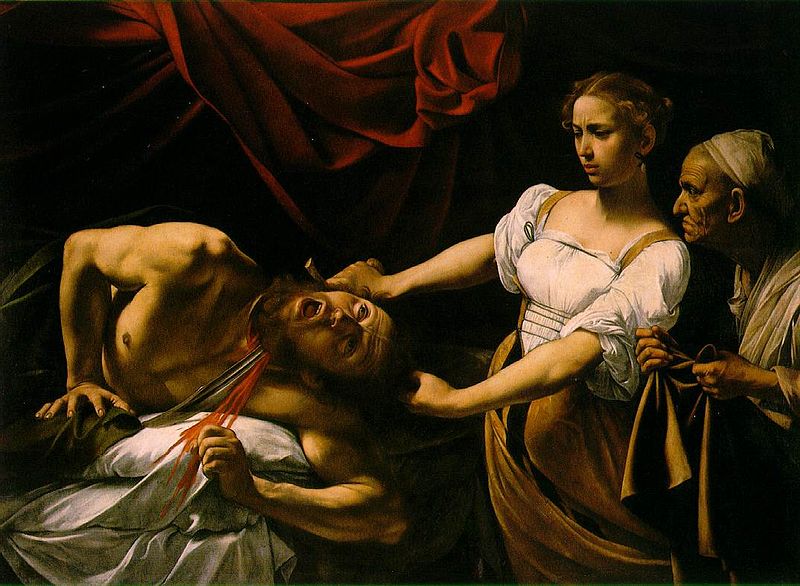 Judita odřezává hlavu Holofernovu, CaravaggioKdysi dávno bylo v zemi izraelské město Betúlie. Toto město se nechtělo podvolit vůli asyrského krále Nabukadnezara a pomoci mu v jeho výbojných válkách, a tak jej král nechal obléhat vojsky krutého vojevůdce Holoferna.Holofernes město oblehl, nedovolil do něj pustit žádné vozy se zásobováním, a tak v Betúlii brzy zavládl hlad. Lidé byli zoufalí a naléhali na nejvyššího kněze – pojďme, zahyneme zde všichni hladem a žízní, neboť se nám nedostalo milosti od Hospodina a my raději zemřeme mučednickou smrtí než bychom se vzdali do rukou nepřátel.Nejvyšší velekněz jim řekl: “Počkejme ještě pět dní, třeba nám ještě přijde od Boha záchrana.“ Přišla k němu ale krásná vdova Judit a řekla: „Proč dáváš Bohu již jen 5 dní? Proč něco neuděláš sám? Cožpak Bůh člověku nepomůže, pokud sám nepřiloží ruku k dílu? Nech mě zajít do vojenského ležení k Holofernovi, já začnu jednat.“Nejvyšší velekněz se o Judit velmi bál, ale protože byla neoblomná, z ležení ji pustil. Judit díky své kráse oblomila všechny stráže a dostala se až k samotnému Holofernovi. Tomu řekla: „Přináším ti zprávu z obleženého města Betúlie. Lidé tam velmi hladoví, již brzy nebudou mít žádné košer jídlo a budou zcela vyčerpáni. Až ti přinesu zprávu, že jsou zcela v koncích, můžeš na ně zaútočit.“Holofernes byl zcela omámen krásou sličné Judit, a tak jí naprosto uvěřil a přizval jí, aby se svou služebnou, která ji doprovázela, strávila noc v jeho ležení.Judit souhlasila. „Ráda zde s tebou zůstanu, přinesla jsem s sebou výborný kozí sýr a dobré víno. Prosím, nabídni si!“ Holofernes se nenechal dvakrát pobízet. Snědl slaný sýr, který v něm vyvolal velkou žízeň. Tu zahnal mocnými loky vína, a tak se brzy opil a usnul.Když Judit viděla, že je Holofernes namol opilý, vytáhla jeho meč a rychlým pohybem mu usekla hlavu. Hlavu zabalila do kusu látky a odnesla ji zpět do města Betůlie. „Rychle,“ řekla: „připravme se na útok. Naši nepřátelé vyděšení smrtí svého vojevůdce ve strachu jistě před námi prchnou.“A také se tak stalo – židé toho dne slavili velké vítězství a díky statečné Judit vyhráli boj, který se předem zdál ztracený.Co by se podle vás stalo, kdyby město čekalo na Boží milost tak, jak navrhoval nejvyšší velekněz?Proč jej čteme právě na chanuku?V čem je tento příběh podobný příběhu o Chanukovém zázraku?Proč podle vašeho názoru používá vypravěč příběhu tak drsný motiv, aby čtenáře naučil to, co chce?